Revidierter ENTWURF EINER Tagesordnungvom Verbandsbüro erstelltes DokumentHaftungsausschluss:  dieses Dokument gibt nicht die Grundsätze oder eine Anleitung der UPOV wieder	Eröffnung der Tagung	Annahme der Tagesordnung	Bericht über die Entwicklungen im Technischen Ausschuß (Dokument CAJ/74/9)	Ausarbeitung von Informationsmaterial zum UPOV-Übereinkommen (Dokument CAJ/74/2)a)	Etwaige Überarbeitung von Dokument UPOV/EXN/EDV/2	 Erläuterungen zu den im wesentlichen abgeleiteten Sorten nach der Akte von 1991 des UPOV-Übereinkommens (Überarbeitung)b)	Etwaige Überarbeitung von Dokument UPOV/EXN/CAL/1 „Erläuterungen zu den Bedingungen und Einschränkungen im Zusammenhang mit der Zustimmung des Züchters in bezug auf Vermehrungsmaterial nach dem UPOV-Übereinkommen“c)	Etwaige Überarbeitung von Dokument UPOV/EXN/PRP/2 „Erläuterungen zum vorläufigen Schutz nach dem UPOV-Übereinkommen”d)	UPOV-Musteramtsblatt für Sortenschutz (Überarbeitung)	Sortenbezeichnungen (Dokument CAJ/74/3)	Informationen und Datenbankena)	Elektronisches Antragsformblatt (Dokument CAJ/74/4)b)	UPOV-Informationsdatenbanken (Dokument CAJ/74/5)c)	Austausch und Verwendung von Software und Ausrüstung (Dokument CAJ/74/6)UPOV/INF/16	Austauschbare Software (Überarbeitung) (Dokument UPOV/INF/16/7 Draft 1) UPOV/INF/22	Von Verbandsmitgliedern verwendete Software und Ausrüstung (Überarbeitung) (Dokument UPOV/INF/22/4 Draft 1) 	TGP-Dokumente (Dokument CAJ/74/7)	Molekulare Verfahren (Dokument CAJ/74/8)	Programm für die fünfundsiebzigste Tagung	Annahme des Berichts über die Entschließungen (sofern zeitlich möglich)	Schließung der Tagung[Ende des Dokuments]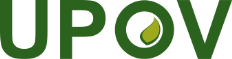 GInternationaler Verband zum Schutz von PflanzenzüchtungenVerwaltungs- und RechtsausschussVierundsiebzigste Tagung
Genf, 23. und 24. Oktober 2017CAJ/74/1 Rev.Original:  englischDatum:  29 September 2017